 Skizzen zum Unterrichtsfach Landeskunde für die 11. Klassenstufeim Rahmen der bilingualen Bildung für Deutsch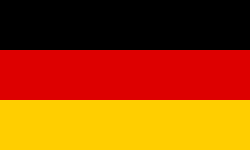 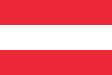 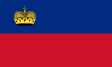 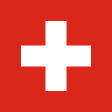 erarbeitet und zusammengestellt 	von	László Horváth2023/2024Zalaegerszeg  2. Deutschlands Geschichte im Überblick Teil 2Die Ottonenhttps://www.youtube.com/watch?v=6TLjRLsZTI4 - Nach dem Aussterben der Karolinger kamen im Jahre 918 die Ottonen an die Macht.- Mehr als 100 Jahre regierten die Ottonen das Heilige Römische Reich deutscher Nation.- Unter den Ottonen war Otto der Große von großer Bedeutung in der Geschichte Deutschlands. - Er wurde im Jahre 936 zum König gekrönt und im Jahre 962 in Rom zum römisch-deutschen Kaiser gekrönt. Somit wurde von Otto I. das Heilige Römische Reich deutscher Nation gegründet, das bis zum Jahr 1806 überlebte.- Er stärkte auch die königliche Macht gegenüber den Herzögen und stabilisierte das Reich.- Er sicherte die Einheit des Reiches und besiegte die Ungarn 955 in der Schlacht bei Augsburg endgültig.- Otto der Große war ein Förderer des Christentums und pflegte enge Beziehungen zur Kirche.- Während seiner Herrschaft entstand ein großes Reich im Herzen Europas.Zwischen dem 11. und dem 15. Jahrhundert- Nach den Ottonen kamen die Salier, dann die Staufer an die Macht zwischen 1025 und 1254. - Im Spätmittelalter wechselten sich im Deutschen Reich drei Herrschergeschlechter immer wieder ab: die Habsburger, die Luxemburger und die Wittelsbacher.- Mit der Goldenen Bulle verloren die Könige 1356  an Macht und sie wurden von den sieben Kurfürsten gewählt. Das waren drei geistliche Erzbischöfe und vier weltliche Fürsten (ab dem 17. Jahrhundert kamen noch zwei weitere dazu).Reformation https://www.youtube.com/watch?v=GG4hqDdrdTE - Die katholische Kirche war um 1500 sehr verweltlicht, der Papst und die Bischöfe lebten wie weltliche Fürsten in Prunk und Pracht. - Beliebt im Volk war der Kauf von Ablassbriefen. Man zahlte Geld, und wurde damit von der Strafe für seine Sünden freigesprochen. Der Handel mit solchen Ablassbriefen hatte stark zugenommen.- Gegen dieses Verhalten wehrte sich ein Mann namens Martin Luther. Er war Mönch und unterrichtete seit 1514 Theologie an der Universität Wittenberg. 1517 nagelte  Luther 95 Thesen eigenhändig an die Tür der Schlosskirche in Wittenberg. - Luther entwickelte in den folgenden Jahren seine Lehre und wurde zum deutschen Reformator. Er übersetzte die Bibel ins Deutsche. Seine Lehre verbreitete sich schnell.- Die katholische Kirche begann darauf mit der Gegenreformation. Das Christentum spaltete sich in evangelische "Protestanten" und Katholiken. Dreißigjähriger Krieg in Deutschland- 1618 begann der Dreißigjährige Krieg. In ganz Europa wurden Kriege um den Glauben geführt.- Es entstanden zwei konfessionell-politische Lager: die protestantische Union und die katholische Liga. - Zur protestantischen Union gehörten Frankreich, England, die Niederlanden, Schweden und Dänemark. Zur Liga gehörten Spanien, Österreich und der Vatikan. - Deutschland wurde zum Kriegsschauplatz. Im Krieg ging es um die Vormachtstellung im römisch-deutschen Reich und in Europa, aber auch um den Glauben. - Unzählige Menschen starben in den Kämpfen. Plünderungen und Raub verwüsteten Deutschland in diesen Kriegsjahren. Die Einwohnerzahl sank von etwa 18 Millionen auf nur noch 6 Millionen.- Der lange Krieg endete 1648 mit dem Westfälischen Frieden.- Der Westfälische Frieden führte zu einer erheblichen Zersplitterung Deutschlands. - Die europäischen Länder erhielten das Recht, ihre eigenen inneren Angelegenheiten und ihre Religion selbst zu bestimmen.Preußen und Österreich werden mächtighttps://www.youtube.com/watch?v=sHyly722P9Q - Im 18. Jahrhundert gewannen Österreich und Preußen immer mehr an Macht innerhalb des Reiches.- Damit begann aber auch eine Rivalität dieser beiden Länder. Die wurde vor allem zwischen Maria Theresia von Österreich und Friedrich II. (dem Großen) von Preußen ausgetragen.- Friedrich baute das Militär aus und stärkte das Bürgertum. - Er lockerte die Pressezensur und förderte die Presse- und Meinungsfreiheit. - Er gilt auch als Vertreter des "aufgeklärten Absolutismus". - Friedrich förderte Wissenschaft und Kunst.  Unter seiner Regierungszeit wurde Preußen zum Mittelpunkt der Aufklärung.Deutscher Bund (1815-1866)- Napoleon eroberte in vielen Kriegen Mitteleuropa. Das brachte schließlich 1806 das Ende des Heiligen Römischen Reiches deutscher Nation.  1813 erlitt Napoleon in der Völkerschlacht bei Leipzig die entscheidende Niederlage.- Auf dem Gebiet des einstigen Heiligen Römischen Reiches entstand im Wiener Kongress im Jahre 1815  ein lockerer Staatenbund, der Deutsche Bund. Unter den 38 Staaten dieses Bundes waren Österreich und Preußen weiterhin führend.- Im Deutschen Bund blieben die einzelnen deutschen Staaten souverän und behielten ihre eigenen Regierungen und  Armeen.  Der Bund hatte keine eigene zentrale Regierung oder Armee.- Wegen der Führungsrolle im Bund führte es zwischen Österreich und dem Königreich Preußen zu Spannungen und später zum Krieg. - Im Krieg von 1866, auch bekannt als der Deutsche Krieg oder der Bruderkrieg schlug das preußische Heer bei Königgrätz die Österreicher. - Königreich Preußen wurde vom Ministerpräsidenten Otto von Bismarck und Kaisertum Österreich von Kaiser Franz Joseph I. geführt. - Nach der Niederlage schied Österreich 1867 aus dem Deutschen Bund aus. - Unter Vorherrschaft Preußens wurde der Norddeutsche Bund ohne Österreich gegründet. WörterverzeichnisDie Ottonenan die Macht kommen	hatalomra kerülregieren, -te, h. –t	uralkodiks Heilige Römische Reich deutscher Nation Német-római császárságvon großer Bedeutung	nagy jelentőségűstärken, -te, h. ge-t	erősíte Schlacht, -en	csataendgültig	végérvényesenr Förderer,-	támogatóenge Beziehung pflegen	szoros kapcsolatot ápole Herrschaft	uralkodásZwischen dem 11. und dem 15. Jahrhundertsich wechseln, -te, h. ge-t	váltakoziks Herrschergeschlecht,-er	uralkodói nemzettségr Kurfürst,-en,-en	választófejedelemgeistliche	egyházir Erzbischof,-¨e	püspökr Fürst,-en,-en	fejedelemweltlich	világiReformationverweltlicht	elvilágiasodottr Bischof,-¨e	püspökin Prunk und Pracht leben	nagy fényűzésben élnir Ablassbrief,-e	bűnbocsánati levéle Strafe,-n	büntetése Sünde,-n	bűnfrei/sprechen, sprach freih. freigesprochen 	feloldoz, felmentr Handel	kereskedelems Verhalten	viselkedésr Mönch,-en,-en	szerzetesnageln, -te, h. ge-t	kiszegezeigenhändig	saját kezűlege Lehre,-n	tanítás, tansich verbreiten, -te, h. –t	elterjedsich spalten, -te, h. ge-t	szétválikDreißigjähriger Krieg in Deutschlandr Glaube,-ns,-n	hits Lager,-	táborr Kriegsschauplatz	csatatére Vormachtstellung	uralkodó pozícióunzählig	számtalane Plünderung, -en	fosztogatás r Raub	rablásr Frieden	békeerheblich	jelentőse Zersplitterung	szétdarabolódásinnere Angelegenheiten 	belügyekPreußen und Österreich werden mächtigRivalität aus/tragen	versengést folytats Militär	katonaságs Bürgertum	polgárságlockern, -te, h. ge-t	lazíte Pressezensur	sajtócenzúrar Vertreter,-	képviselőaufgeklärt	felvilágosulte Aufklärung	felvilágosodásDeutscher Bund (1815-1866)erobern, -te, h. –t	meghódítentscheidende Niederlage	döntő vereségerleiden, erlitt, h. erlitten	elszenvede Völkerschlacht	népek csatájalocker	lazaeinstig	egykorir Staatenbund	államszövetség behalten, behielt, h. behalten	megtarte Armee,-n	hadserege Regierung,-en	kormánye Führungsrolle,-n	vezető szerepe Spannung,-en	feszültségr Bruderkrieg	testvérháborúaus/scheiden, schied aus, i. ausgeschieden	kiválnie Vorherrschaft	dominancia, uralkodásÜbungen zur LektionÜbung 1 - Die Ottonen, Deutschland zwischen dem 11. und dem 15. Jahrhundert (Hörverstehen)https://learningapps.org/view31537708Übung 2 - Reformation, Dreißigjähriger Krieg in Deutschland (Hörverstehen)https://learningapps.org/view31537806 Übung 3 – Österreich und Preußen im 18. Jahrhundert, Deutscher Bund (Hörverstehen)https://learningapps.org/view31537852 Übung 4 – Die Ottonen, Deutschland zwischen dem 11. und dem 15. Jahrhundert (richtig-falsch)https://learningapps.org/view31536676 Übung 5 – Die Ottonen, Deutschland zwischen dem 11. und dem 15. Jahrhundert (Quiz)https://learningapps.org/view31537570 Übung 6 Reformation, Dreißigjähriger Krieg in Deutschland (richtig-falsch)https://learningapps.org/view31537986Übung 7  Reformation, Dreißigjähriger Krieg in Deutschland (Quiz)https://learningapps.org/view31538175Übung 8 Österreich und Preußen im 18. Jahrhundert, Deutscher Bund (richtig-falsch)https://learningapps.org/view31538286Übung 9 Österreich und Preußen im 18. Jahrhundert, Deutscher Bund  (Quiz)https://learningapps.org/view31538387 